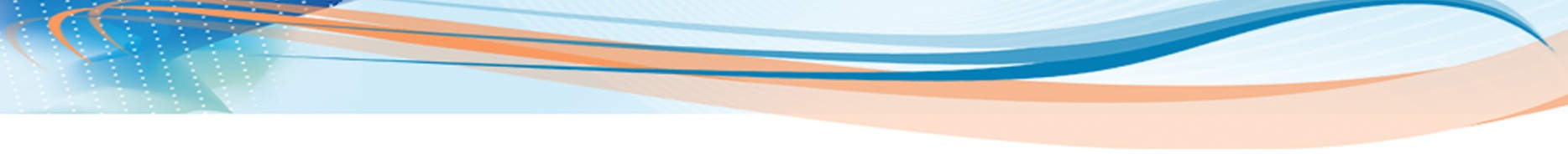 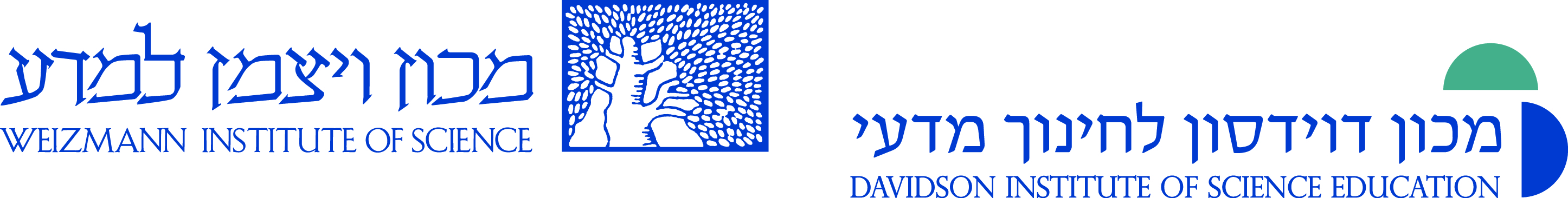 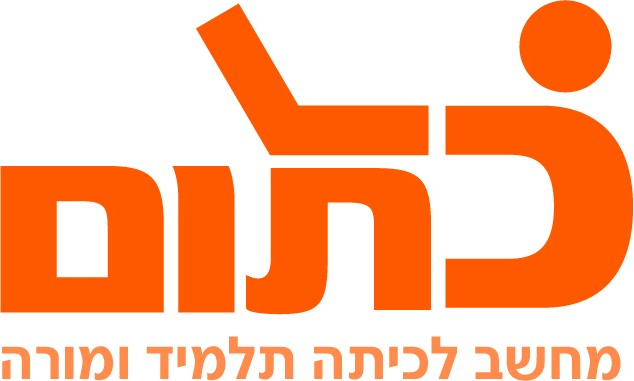 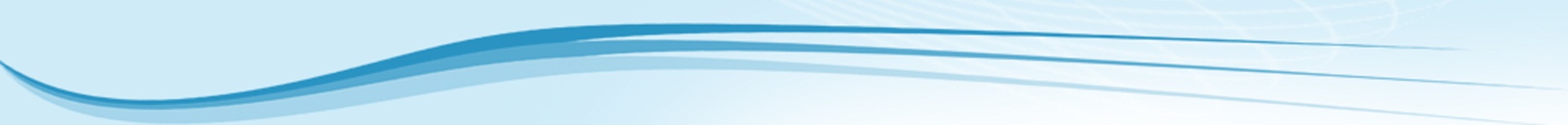 טופס נלווה ליחידת לימוד מתוקשבתהמורים המפתחים:  גורנדר עדנהבהדרכת: נחמה ברבירו, מדריכת מחשב כתו"םשם בית הספר: מקיף ה'תאריך: מרץ 2011שם ביה"ס, רשות:מקיף ה, אשדוד (תשע"א)שם המורה:עדנה גורנדרשם המדריכה: נחמה ברבירושם הפעילות:קריעת ים סוףהמרכיבהנושאהנושאפירוטמרכיב1 מסגרת היחידהכותרת יחידת הלימודכותרת יחידת הלימודקריעת ים סוףמרכיב1 מסגרת היחידהמקצוע, תחום ונושאמקצוע, תחום ונושאתחום הדעת: תנ"ךתת נושא: ספר שמות, סיפור יציאת מצרים.מרכיב1 מסגרת היחידהרקע כללי/רציונלרקע כללי/רציונלא.השאלה על אמיתות סיפורי התורה עולה הרבה על ידי התלמידים וזוהי הזדמנות לדון בה.ב.קרבת (סמיכות)  הזמן לחג הפסח.ג. הנושא של הפרק מתאים לעבודת חקר בעזרת המחשבים האישיים שברשות התלמידים ובאמצעותה:* התלמידים נחשפים למידע חדש המציג בפניהם  גישות שונות. * המשימה מעמידה את התלמידים בפני הצורך להפעיל שיקול דעת בעת חיפוש המידע, והשימוש בו לביצוע המשימה הסופית.מרכיב1 מסגרת היחידהקהל היעדקהל היעדשכבה ז'מרכיב1 מסגרת היחידהמטרות היחידה: מטרות בתחום התוכןמטרות היחידה: מטרות בתחום התוכן- ידיעת הסיפור על קריעת ים סוף.- הכרת הגישה המסורתית וגישת המחקר לעניין הנס.- התלמיד ייחשף לגדולת ה' כפי שהיא מוצגת בסיפור המקראי. מרכיב1 מסגרת היחידהמטרות בקידום תהליכי הלמידה והחשיבהמטרות בקידום תהליכי הלמידה והחשיבה- פיתוח מיומנויות הנדרשות ללומד עצמאי. - הכרת מגוון דעות והשקפות במקרא.- התלמיד ינקוט עמדה כלפי תפישת העולם המובעת בפרק.מרכיב1 מסגרת היחידהמטרות בתחום התקשוב ואוריינות המידעמטרות בתחום התקשוב ואוריינות המידעשימוש באינטרנט כדי לאסוף מידע.בדיקת המידע – אבחנה בין עיקר וטפל. הצלבת מידע ממקורות שונים, כדי להפיק ממנו את המקסימום. יכולת בחירה במידע הנחוץ, מתוך מגוון עצום של נושאים ומידע שיהיו נגישים.ארגון מחדש של המידע. יכולת חקירה – כדי שהתלמיד יוכל לבחון ולחקור את המידע. לימוד שיתופי –לחלק את הטיפול במידע בין כמה אנשים, כדי שכולם יוכלו להפיק ממנו תועלת. שימוש בכלי אופיס ותקשוב לשכנוע בעמדה תוך שיתוף פעולה (זוגות וקבוצה)מרכיב1 מסגרת היחידהמטרות אחרותמטרות אחרות- לעורר עניין וסקרנות כלפי סיפור שהוא חלק בלתי נפרד מן המסורת של עמנו (מזכירים זאת כל שנה בליל הסדר).מרכיב1 מסגרת היחידהמסגרת הזמןמסגרת הזמן3 – 4 שיעורים.מרכיב1 מסגרת היחידההאמצעים הטכנולוגייםהאמצעים הטכנולוגייםלכל תלמיד יש מחשב אישי וחיבור לאינטרנט.בכיתה: מקרןמרכיב1 מסגרת היחידההסביבה המקוונת המלווה את השיעורהסביבה המקוונת המלווה את השיעוראתר ביה"ס + סקר אינטרנטי + מיילמרכיב 2  תוכן היחידהידע קודם, הקנייה ויישוםידע קודם, הקנייה ויישוםהפרק נלמד בכיתה באופן אינטנסיבי: *התוכנית האלוהית וביצועה. * שלילת הבחירה החופשית מפרעה.* מילים מנחות בפסוקים 11 – 12 (מדבר, מצרים) בנוגע לתגובות בני ישראל למראה הצבא המצרי הרודף אחריהם.* תגובת משה (כיצד הוא מרגיע את העם).* הנס המקדים לבקיעת הים (תפקיד עמוד הענן והאש)* כיצד ה' נלחם במצרים.השורש י.ר.א  בשתי משמעויות (ראייה ויראה) המלמדים על השינוי שחל בבני ישראל במהלך הפרק.מרכיב 2  תוכן היחידהמודל הפעילות/התוצרמודל הפעילות/התוצרחקר רשתקמפיין פרסוםמרכיב 2  תוכן היחידההפתיח למשימההפתיח למשימההאם קריעת ים סוף היא נס אלוהי או תופעת טבע על פי המחקר המדעי?מרכיב 2  תוכן היחידהמטלות משימה ראשונההבעת עמדה על ידי הצבעה בסקר אינטרנטי.מרכיב 2  תוכן היחידהמטלות משימה שנייהקריאת הטקסט המקראי, זיהוי הפסוקים הרלוונטייםמרכיב 2  תוכן היחידהמטלות משימה שלישיתאיתור מידע, מיונו וניתוחו (שלבים 3+4)מרכיב 2  תוכן היחידהמטלות משימה רביעית שלב 4: יצירת קמפיין פרסום/ שכנועשלב 5: הצגה לכיתהשלב 6: סקר מסכםמרכיב 2  תוכן היחידהמטלות משימה חמישיתסקר מסכם ורפלקציהמרכיב 2  תוכן היחידהתוצרים התוצר המסכם: מסע פרסום/ שכנועמרכיב 2  תוכן היחידהתוצריםתוצר ביניים 1טבלת חקר הדעות (שלב 3)מרכיב 2  תוכן היחידהתוצריםתוצר ביניים 2טיוטהמרכיב 2  תוכן היחידהתוצריםתוצר ביניים 3הצגת הפרסום בע"פ לכיתהביבליוגרפיהביבליוגרפיהמקראנטביבליוגרפיהביבליוגרפיהגוגלביבליוגרפיהביבליוגרפיהYoutubeמרכיב 3 תהליך הלמידהמבנה היחידה ומהלך הלימודמבנה היחידה ומהלך הלימוד- למידת  הפרק בכיתה- הצגת המטלה (הבהרת חלקיה השונים).- עבודת התלמידים על המטלות.- הצגת התוצרים בפני הכיתה.מרכיב 3 תהליך הלמידהארגון הלומדיםארגון הלומדיםהתלמיד יבקש נושא באמצעות מייל למורה.המורה יחלק את הכיתה לקבוצות ויודיע באמצעות מייל או בכיתה. (צוותים שמתחלקים לזוגות)מרכיב 3 תהליך הלמידהמענה לשונות הלומדיםמענה לשונות הלומדיםכל תלמיד מבצע מטלה התואמת את כישוריו האישיים ב"מסע הפרסום" והשכנוע. התלמיד יכול לבחור תת תחום בקמפיין הקרוב לליבו ומעניין אותו (ציור, מוזיקה וכדומה)מרכיב 3 תהליך הלמידהתקשורת וירטואליתתקשורת וירטואליתכל תלמיד על פי היכולות שלו.מעקב המורה באופן אישי במהלך השיעורים.